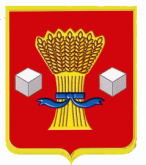 АдминистрацияСветлоярского муниципального района Волгоградской области ПОСТАНОВЛЕНИЕот  22.07. 2016                    № 1147О внесении изменений в постановление администрации Светлоярского муниципального района Волгоградской области от 27.07.2015 №1042 «О создании общественного экологического Совета при администрации Светлоярского муниципального района Волгоградской области»         В связи с изменением в кадровом составе администрации Светлоярского  муниципального района,  руководствуясь Уставом Светлоярского муниципального района, п о с т а н о в л я ю:1. Внести в постановление администрации Светлоярского муниципального района Волгоградской области от 27.07.2015 №1042                 «О создании общественного    экологического совета при администрации Светлоярского  муниципального района Волгоградской области» следующие изменения: 1.1. Исключить из состава общественного экологического совета при администрации Светлоярского муниципального района Волгоградской области Карнаухову Е.В.1.2. Ввести в состав общественного экологического совета при администрации Светлоярского муниципального района Волгоградской    области:- Пугачеву Ольгу Александровну, специалиста 1 категории отдела           по ГО и ЧС, ООС и Э администрации Светлоярского муниципального района Волгоградской области, секретарь совета;2. Отделу по муниципальной службе, общим и кадровым                вопросам (Иванова Н.В.) администрации Светлоярского  муниципального района Волгоградской области разместить настоящее                        постановление на официальном сайте Светлоярского муниципального района Волгоградской области;3. Контроль над исполнением настоящего постановления возложить на заместителя главы администрации Светлоярского муниципального района    Ю.Н. Усков.Глава муниципального района                                                              Б.Б. КоротковИсп. Е.В. Карнаухова